Réalisations 2013
12 décembre 2013 : Visite de l'exposition Trouble Makers, une performance du groupe Arcadi au 1049 Novembre 2013 : L'Art AutrementRencontre et débat d'information sur les tendances alternatives et l’avenir dans les arts plastiques.Jean-Marc Introvigne détaille le Concours pour œuvres en carton 
Michel Franier expose l’état de l’art en Impression 3D
Vincent (Vincent Lecocq) prédit la fin de l’image

du 8 octobre au 3 novembre 2013 : Exposition de Ina Jenzelewski à la Maison Heinrich Heine, 27 Boulevard Jourdan Paris 14ème

du 4 au 10 octobre 2013 : Exposition de Heide Drever et Eddy Pinke de Hamm (Allemagne) à l'Espace Ségur, Paris 15ème20 et 21 septembre 2013 : Exposition-photo des oeuvres des lauréats du concours international de carton à Château-Landondu 1er au 15 septembre 2013 : Exposition-photo des oeuvres des lauréats du concours international de carton, à Nancy

12 et 13 juillet 2013 : Université d'été - 2 journées artistiques dans l'île de Kimolos, en Grèce1er juillet 2013 : Visite collective de l'exposition DYNAMO au grand palais

29 Juin 2013 : Suzanne Larrieu et Dellavilla exposent à l'occasion de l'inauguration des lavoirs (patrimoine restauré) de Château-Landon

22 juin 2013 : Sortie photo, dans le cadre du concours de photos organisés par les Créateurs de Moments Artistiques ( CMA ) de Château-Landon

31 mai - 6 juin 2013 : Exposition à Paris :Jürgen Briem (photos), Odile Marot-Arbos (dessins), Agnès Chausard (peintures) Dellavilla (sculptures)10 mai -16 mai 2013 : Exposition Cosmin Cocis, dessins et sculptures10 avril 2013 : Clôture du concours carton

1 mars 2013 : Assemblée Générale

5 février 2013 : Lancement du concours d'oeuvres en carton.
Date limite de dépôt des dossiers : 30 mars, résultats : 10 mai.

12 janvier 2013 : Photoshop - Atelier - Forum - Soirée

Informations : contact_2@k-droz.fr

Haut de page

Réalisations 2012

12 - 16 décembre 2012 : Dellavilla, Claudine Fournier, Suzanne Larrieu, Jean-PaulRivièreexposent aux Hivernales de Montreuil

7 - 13 décembre 2012 : Cosmin Cocis, Mahnaz Doustikhah, Suzanne Larrieu, EstelaSoler exposent à l'espace Ségur, 85 avenue de Ségur Paris 15ème

24 novembre 2012 : atelier photoshop : Noir et Blanc - Détourage

27 octobre 2012 : atelier photoshop et atelier carton

5 septembre 2012 : Réunion de rentrée, revue des actions à venir, expositions

28 Juillet 2012 : Université d'été avec ateliers Photoshop, calligraphie et création d'unereprésentation d'Utopia, ville idéale, en carton, forum

12 mai - 24 juin 2012 : Exposition collective à Hamm, Allemagne
le site : Hamm expo

4 mai 2012 : Réunion 4 et dernière pour l'expo de Hamm

13 avril 2012 : Réunion 3 expo de Hamm

2 mars 2012 : Assemblée Générale, espace Ségur

11 février 2012 : Journée photo

Matin après-midi : Atelier Photoshop, Forum, dîner

2 février 2012 : Réunion 2 expo de Hamm


Réalisations 2011

Décembre 2011 : 5 membres exposent à l'espace Ségur

Octobre 2011 : Atelier Photoshop. Les outils utiles à l'artiste plastique

7-13 Octobre 2011 : Exposition collective à l'espace Ségur Paris 15ème

28 Août et 7 Septembre 2011 : Université d'été ateliers, rencontres

8 juillet 2011 : Trocante, échanges d'objets, rencontre des membres chez Gela

2 - 4 juin 2011 : Antoine Bechara, Rafael Monreal, Dellavilla, Claudine Fournier,Bertrand Lepâtre, Olivier Millerioux, Mahnaz Doustikhah exposent des installationsaux Ephémères de Château-Landon (77)

27-28 mai 2011 : Antoine Bechara, Hersilie Derrien, Mahnaz Doustikhah,Claudine Fournier, Rafael Monreal, Anne de Seynes, David Trives exposentau salon UVA

29 avril 2011 : Réunion des membres chez Jean Lesage, à Noisy-le-Grand

27 avril 2011 : Visite de groupe de l'exposition Odilon Redon

15 mars 2011 : date limite de remise des dossiers pour la fondation Schneider
le site

30 janvier 2011 : Remise des projets pour éphémères 2011 à Château-Landon le site

19 janvier 2011 : Réunion des membres, revue des projets Ephémères 2011


Réalisations 2010


26 décembre 2010 : Réunion des membres les mains dans la pâte avec créationcollective : un groupe décore un meuble, un groupe crée une couverture de roman

8 décembre 2010 : Réunion des membres, revue des projets

29-30 octobre 2010 : Exposition salle UVA 9, rue Duc Paris 18ème

25 octobre 2010 : date limite de remise des dossiers pour l'exposition de noël, àGrenoble, pour les artistes ayant un lien avec la région Rhônes-Alpes.
le site

20 octobre 2010 : date limite de remise des dossiers Arts pour "à la Pointe 2011- Circuit d’Art contemporain et Patrimoine
Le site

23 septembre 2010 : réunion Grèce, pour les artistes ayant soumis des oeuvres àSamothrace

30 août 2010 : Exposition de PAI 2010 au sein de Athens Art 2010 à Athènes

22-24 août 2010 : Exposition et évènements PAI 2010 à Alexandroupolis et Samothrace(Grèce), Smolyan (Bulgarie) Irene Dominguez, Mahnaz Doustikhah,Marie-Pierre Legrand, Jean-Bernard Michaud, Dellavilla y exposent.
Contribution de Jean-Marc Introvigne

1 août 2010 : Université d'été des membres et conjoints à Fontaine (77) avec atelierscarton, stéatite, et ... concours de farniente. 17 participants

11 juin 2010 : Zazart du XVème Claudine Fournier expose

29-30 mai 2010 : Portes Ouvertes de Saint-Ouen
Sara Picazo, Antoine Bechara, Dellavilla exposent

30 avril 2010 : date limite de remise du projet Art/Terre de Comines, Belgique

1er avril 2010 : date limite de soumission au musée d'Alexandroupolis/Samothrace

30 mars 2010 : date limite de remise du projet Trot'Art, Lognes

20 mars 201016 heures : Assemblée Générale salle UVA 9, rue Duc Paris 18èm

19-20 mars 2010 Expo petits formats salle UVA 9, rue Duc Paris 18ème, participants :

Edwige Bregent, Tom Byrne, Dellavilla, Mahnaz Doustikhah, Claudine Fournier,Michel Jacquemart, Polyksene Kasda, Marie-Pierre Legrand, Sara Picazo,Miriam Romero,

Maryse Sollelis, Estela Soler, Christian Travers

19 février 2010 réunion projets : Trot’Art, Don au musée d’Alexandroupolis, Ventes auxenchères pour Haïti, Et20l'été Paris 20ème, ART/TERRE, membres seulement


Réalisations 2009

15 novembre 2009 : Date limite de remise des projets pour le génie de la Bastille

Le site

11-13 novembre 2009 : Yüksel, Dellavilla, Claudine Fournier exposent au salond'automne de Paris

11-13 novembre 2009 : Caudine Fournier, Dellavilla exposent au portes ouvertesde AAA Montmartre

6 - 7 novembre 2009 : Expo Sara Picazo

16 -18 octobre 2009 : 13 artistes de k-droz participent à Croisées d'Art, manifestationd'art contemporain et artisanat d'art à Château-Landon (77)

26 septembre 2009 : 4 évènements :

1 - Atelier Photoshop : Détourages - Ecritures

2 - Réunion de réflexion sur le projet CD Ange de la Bastille

3 - Réunion-repas de reprise

4 - Claudine Fournier et Yüksel exposent aux Portes Ouvertes du XVème arrondissement

2-4 septembre 2009 : Antoine Bechara expose à la galerie Schneeberger au coursde la nuit des musée à Münster (Allemagne)

20 août 2009 : 14 artistes de K-droz et 6 associés font don d'une oeuvre à la municipalitéde Rouvas en Créte à l'occasion de la création de la pinacothèque.

1er juillet 2009 : réunion des membres

12 juin 2009 : Claudine Fournier, Anita Malagré, Maryse Sollelis, Yüksel exposentaux ZaZ'arts du XVème

6 juin 2009 : atelier Photoshop. Initiation.

21-22 mai 2009 : Stage de façonnage du carton à Landrais (17).

8 Juin 2009 : Atelier de retouche photo, session d'initiation. Membres ou non.

9 mai 2009 : 10 artistes, dont Dellavilla, exposent dans les ruines de Nargis (77)

14 avril - fin mai 2009 : Exposition de 14 artistes au MERCEDES BENZ CENTER

18 avril 2009 : Atelier initiation à l'animation graphique

8 avril 2009 : réunion de préparation expo Istamboul

1er avril 2009 : réunion de réflexion sur la biennale de Nancy, membres photographes

21 mars 2009 : Atelier de retouche photo, session d'initiation. Membres ou non.

21 février 2009 : Atelier Photoshop. Pages composites, composition d'albums

22 février 2009 : Remise des dossiers pour l'exposition d'art contemporain de Nargis.

14 février 2009 : Assemblée Générale de l'Association. Tous membres

13-14 février 2009 : Exposition collective à Paris. Claudine Fournier -Marie-Pierre Legrand - Sara Picazo - Maryse Sollelis - Francis Violette - Sonia Winter

31 janvier 2009 : date limite pour la remise des dossiers à Base'Arts.

28 janvier 2009 : Réunion pour discussion des projets d'exposition 2009 :Siège Mercedes-France, hôtel Hilton-Lyon, Istamboul. Tous membres.

24 janvier 2009 : Atelier Photoshop, la retouche artistique

Réalisations 2008

20 décembre 2008 : fête de K-droz. Membres et conjoints

20 décembre 2008 : Lancement du projet Les Jardins d'Uranie, à
l'occasion de l'Année Mondiale de l'Astronomie 2009 . Membres.

9 décembre 2008 : Revue de projets pour la Biennale d'Issy 2009.
Réservée aux membres

22 novembre 2008 : Atelier Photoshop. Session d'initiation

17 novembre 2008 : Revue de projets. Réservée aux membres

14-15-16 novembre 2008 : participation de deux membres : Claudine Fournieret Pierre Chirouze aux Journées Portes Ouvertes de Montmarte organise parl'association (AAA) Anvers Aux Abbesses.

8-21 novembre 2008 : participation de trois membres : Claudine Fournier, Anita Malagré,et Yüksel au 25ème salon des artistes peintres et sculpteurs du 15ème arrondissement.Anita Malagré remporte le Premier Prix de Peinture

21 octobre 2008 : réunion des membres.

Discussion de l'appel à projets de Pont Scorff

En avant-première : America (One side East) road movie de Sonia Winter

17-18 octobre 2008 : Les oeuvres de 9 artistes de K-droz sont retenues pour labiennale de Poésie d'Alessandria (Italie).

15 octobre 2008 : remise de 2 projets pour le Szpilman award.
Edwige Bregent et Miriam Romero : Homage to Camille Claudel.
Polyxene Kasda : In memoriam, the last chrysalide

3-4-5 octobre 2008 : Yüksel, Anita Malagré, Antoine Bechara, Michel Jacquemart,Estella Soler, Irène Dominguez, Edwige Bregent exposent salle UVA Paris
11 septembre 2008: remise des projets carte de voeux FMJ

2 septembre 2008 : remise des projets pour Partcours 2008. Le site.

Juillet-Août 2008 : Exposition collective : Arthur Anttila,

Pierre Chirouze, Jean-Marie Hébert, Alexis Loutrel, Anita Malagré

à l'holiday Inn de Caen.

2 juillet 2008 : 18h00 - Présentation des derniers membres de l'association autourd'un pot.

28 juin 2008 : Atelier, Les bases de Photoshop

Vendredi 13 juin 2008 :Valérie Fanchini, Claudine Fournier, Anita Malagré,Maryse Sollelis, Yüksel exposent leurs dernières œuvres aux ZaZ’Arts du 15 ème

Avril - mai 2008 : mise en ligne des oeuvres des membres, 15 artistes sur le site à cejour. Ouvrir l'onglet Galerie.

31 mai - 1er juin 2008 : Portes Ouvertes à Saint-Ouen. Visitez les ateliers deIrène Dominguez, Pierre Chirouze accueillant Sara Picazo, Antoine Bécharaaccueilli chez Yves Legros et 50 autres artistes de Saint-Ouen.

15 et 24 mai 2008 : remise des dossiers pour les expositions des 111 des arts 2008.Le 15 mai pour Paris, le 24 mai pour Lyon et Toulouse. Le site.

24 mai 2008 : Trot'Art à Lognes. Miriam Romero et Edwige Bregent participent à lajournée d'art Ephémère de Lognes.

22 mai 2008 à 19h30 : Vernissage de l'exposition Traversée d'Art, avec Irène Dominguez et Antoine Bechara, au château de Saint-Ouen.

10 mai 2008 : Atelier photo sur ordinateur : rappel sur les calques - détourage -travail sur la chromie

1 - 2 mai 2008 : atelier objets et oeuvres d'art en carton.

12 avril 2008 : Visite de l'exposition l'Atelier de Man Ray.

26 avril 2008 : visite groupée à la biennale Internationale de la photo de Nancy.Pour les photographes. Site biennale

29 mars 2008 Visite de l'exposition Vlaminck au Palais du Luxembourg. Le site

9 février 2008 : Atelier photo sur ordinateur : retouches, compositions, créations.

25 - 27 janvier 2008 : Exposition collective K-droz et assemblée Générale,

salle UVA 9, rue Duc Paris 18ème.

Réalisations 2007

22 décembre 2007 : fête de l'association

22 décembre 2007 : Atelier de traitement de photos par ordinateur :

Savoir envoyer des photos par internet.

du 16 au18 novembre 2007 : Claudine Fournier et Pierre Chirouze exposent au coursdes journées Portes Ouvertes AAA de Montmartre.

du 14 novembre au 25 novembre 2007 : 3 artistes de K-droz, Valérie Fanchini,Anita Malagré et Yüksel exposent au salon des peintres et sculpteurs du 15ème.

du 12 au 26 octobre 2007 : Exposition de photos Christian Travers et Pierre Chirouze

Vu au Mali, Maison Pasteur à Saint-Ouen puis du 19 décembre au 2 janvier à la maisondu Landy à Saint-Ouen

26 - 28 octobre 2007 : Exposition collective K-droz : Michel Jaquemart, Estela Soler,Sonia Winter, et pour la première fois avec K-droz : Edwige Bregent, Helios, Léo Mauger

23 septembre et 14 octobre 2007 : visite groupée de la biennale d'Issy. Pour tous.

Dossier de presse.

14, 15, 16 Septembre 2007 Exposition d'installations de Mahnaz Doustikhah etPierre Chirouze et 28 autres créateurs aux journées du patrimoine, Chateau-Landon 77.

2 septembre 2007 : Fête de Ganesh, sortie photo

4 juillet 2007 : Réunion générale des membres.

29, 30 juin, 1er juillet 2007 : Exposition Arthur Anttila et Alexis Loutrel, peintres

15 avril 2007 : Sortie photo marathon de Paris

18 mars 2007 : atelier de photo alternative

10 mars 2007 : atelier Photoshop

25 février 2007 : Sortie photo, nouvel an chinois

3 février 2007 : atelier Photoshop

28 janvier 2007 Assemblée Générale de l'association

27 et 28 janvier 2007 Exposition collective peinture, sculpture, photo, à Paris

Réalisations 2006

20 décembre 2006 : Réunion d'organisation des expositions de fin janvier et Duchamp.

17, 18 et 19 novembre 2006 : Claudine Fournier, peintre et Pierre Chirouze,

photographe exposent au sein des journées Portes Ouvertes de l'association Anvers Aux Abbesses

4 novembre 2006, 9h: atelier Photoshop initiation II.

28 octobre 2006, 9h: atelier Photoshop initiation I

22 octobre 2006 : Vente aux enchères d'oeuvres d'art au profit de la Victoria,maison de quartier à Santiago-du-Chili.

13 octobre 2006, 18h : réunion d'information, présentation des artistes etde l'association Helios.

30 septembre et 1er octobre 2006 : Exposition Irène Dominguez, peintre à Paris

16 septembre 2006 : atelier Photoshop

Accueil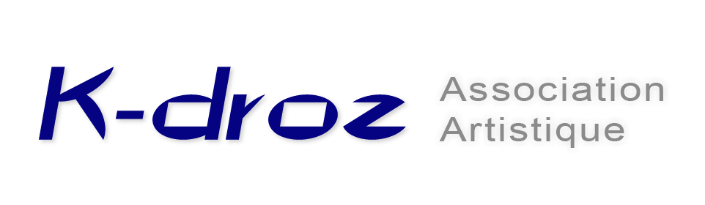 .  Journal 2006 – 2013 .    